Консультация для родителей подготовительной группы«Скоро в школу!»Воспитатель: Е.А. Донченко       Поступление ребёнка в первый класс ответственный момент, как и для него самого, так и для его родителей. О том, какими знаниями и навыками должен обладать дошкольник для комфортного пребывания в школе, мы сегодня поговорим. В детском саду дети прошли период адаптации, привыкли самостоятельно кушать, спать, играть в разные игры. Взрослели, из малышей превращались в будущих первоклассников. Теперь наступило время новых волнений и тревог. Но и в школе часто приходиться сталкиваться с трудностями. Давайте, поговорим, на что стоит обратить внимание.     Поступление в школу, адаптация к новым условиям, может оказаться болезненным периодом для всей семьи. Успешность обучения в школе, готовность приспособиться к нагрузкам и режиму чаще всего зависит от того насколько развит ребенок физически и здоров ли. Возрастной фактор тоже является важным. Одним деткам и в 6 лет можно пойти в школу, а другим и в 8 лет ещё рано. Очень важны - развитие мелкой моторики и психологических качеств. Ребенка можно считать готовым к обучению, когда он умеет слушать и слышать, отвечать на поставленные вопросы, а значит выполнять задачи, то есть выполнять мыслительные операции.          Например: Детям предлагается задание: найти живые существа на картинке и раскрасить летающих. Ребенок, который не привык вслушиваться, вдумываться в сказанное, сразу же начинает раскрашивать всю картинку. Он воспринял лишь слово – раскрась. А тот, кто умеет внимательно слушать и вдумчиво относиться к заданию, выделит для себя четыре подзадачи:Рассмотреть рисунокНайти живых существВыбрать летающих Раскрасить их.После выполнения задания, ребенок способен обосновать и доказать правильность сделанного.Очень важно, чтобы у ребенка было сформировано внимание, которое должно быть сконцентрировано от 3 до 5 мин.Будущий первоклассник должен хорошо ориентироваться в пространстве. Это необходимо при работе в тетради. «Вверх», «вниз», «вправо», «влево» - знание данных направлений необходимо при выполнении заданий. Хорошо поможет в обучении и развитая память. Её необходимо тренировать при заучивании стихотворений, перечислении порядка предметов, рисунков, действий.Развитая речь просто необходима. Ребенок должен уметь пересказывать текст, задавать вопросы, составлять предложения, небольшие рассказы.Ещё очень важный момент. Приучаете ли вы, уважаемые родители, выполнять ваши просьбы и указания с первого раза? Неумение или нежелание, выполнять просьбы и требования взрослых переходит в садик, затем и в школу.  Дети не могут правильно одеться, вовремя поесть, ничего не успевают, потому что отвлекаются. Начинают опаздывать на уроки, не умеют переключаться на выполнения заданий учителя. Вскоре становятся предметом насмешек со стороны одноклассников.  Следующий важный фактор – культура поведения. Ребенок у которого она сформирована, умеет вести себя в коллективе, общаться как и со взрослыми, так и со сверстниками. Не стоит считать, что ребенок ещё слишком мал и придет это само собой, со временем, когда он подрастёт.        В школе дети попадают в новые социальные условия, меняется их обычный образ жизни, возникают новые отношения с людьми. У детей часто повышается тревожность и снижается активность. У ребенка часто возникает чувство опасности, неудачи, насмешек. Ребенок не должен панически бояться ошибиться. Невозможно научиться чему-то, не ошибаясь. Нужно учить детей не бояться ошибок и искать решения для исправления их.       Не сравнивайте ребенка с другими, хвалите его за достижения и успехи. Ваш ребенок не будет учиться в школе так, как когда-то учились вы. Никогда не ругайте ребёнка обидными словами за неспособность что-то понять или сделать. Проявляйте к нему максимум внимания, будьте ему другом. Верьте в ребенка.Надеюсь, что небольшая консультация была Вам в помощь.Успехов Вам и детям в новой школьной жизни!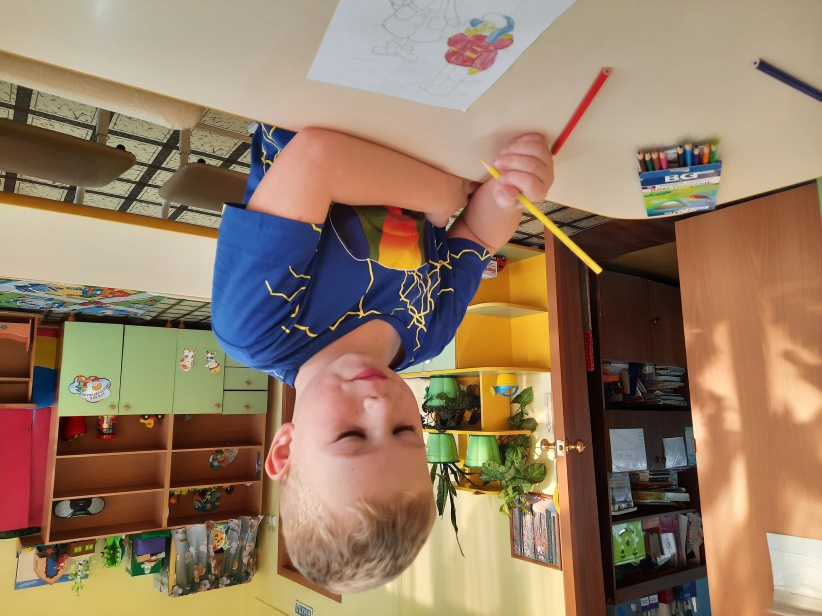 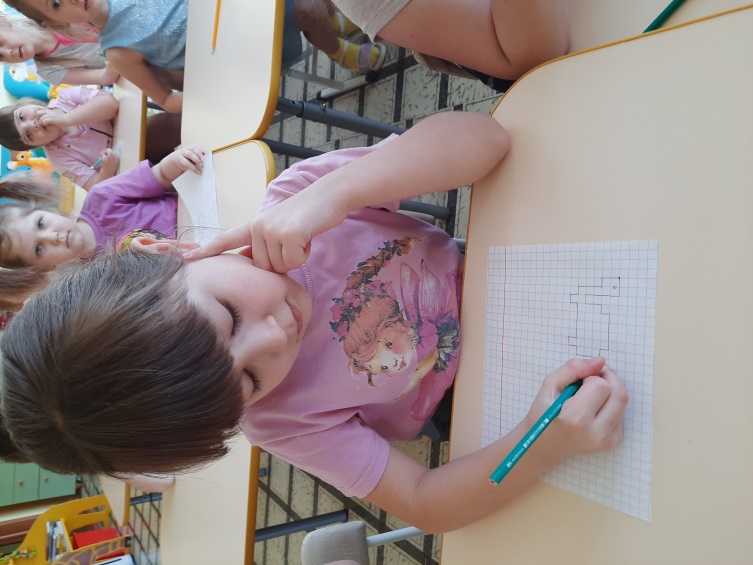 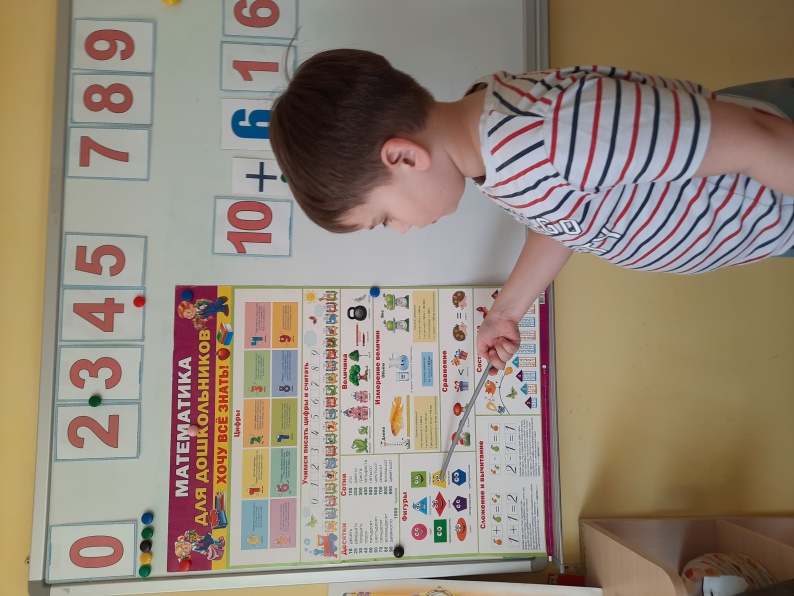 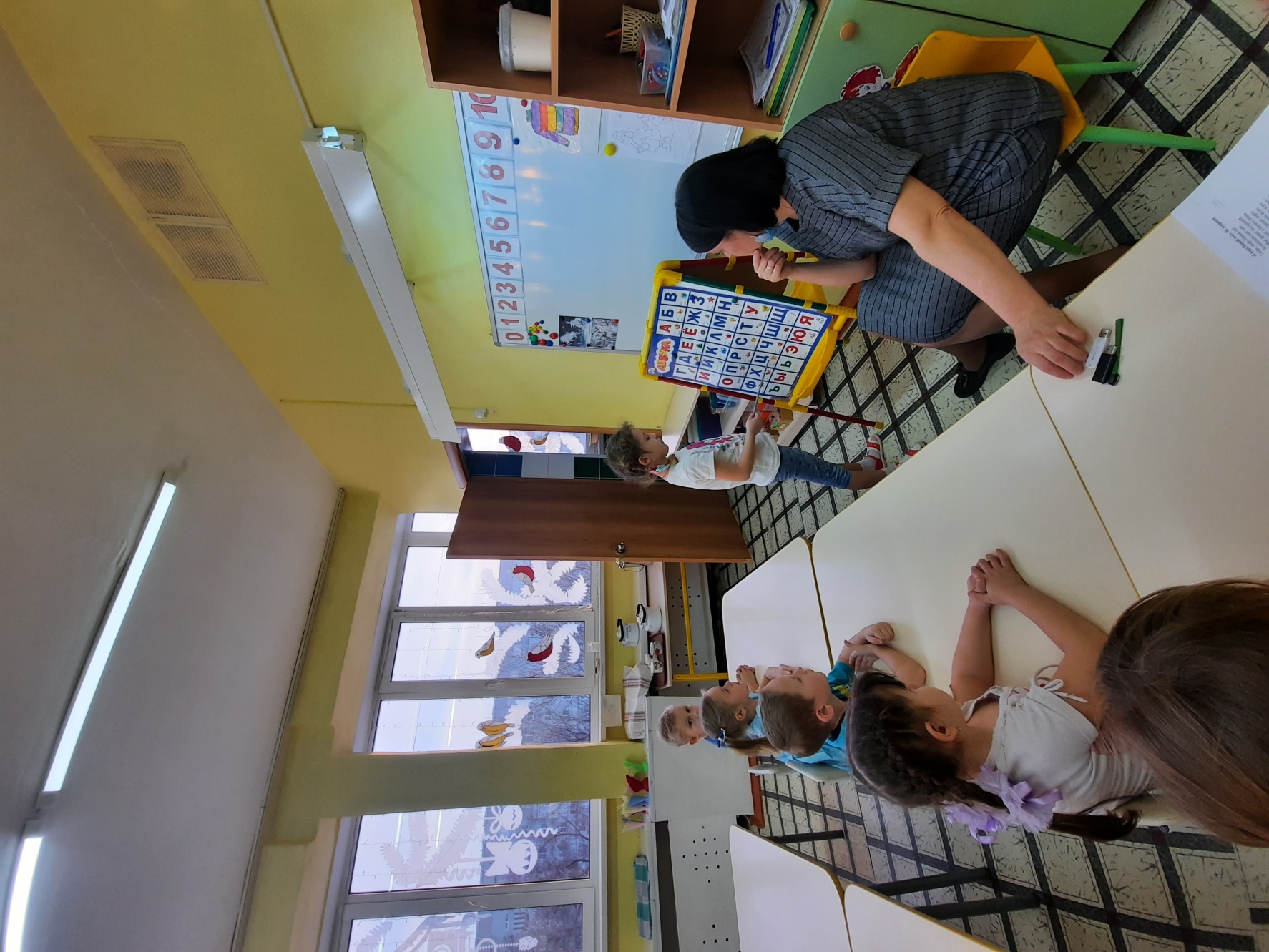 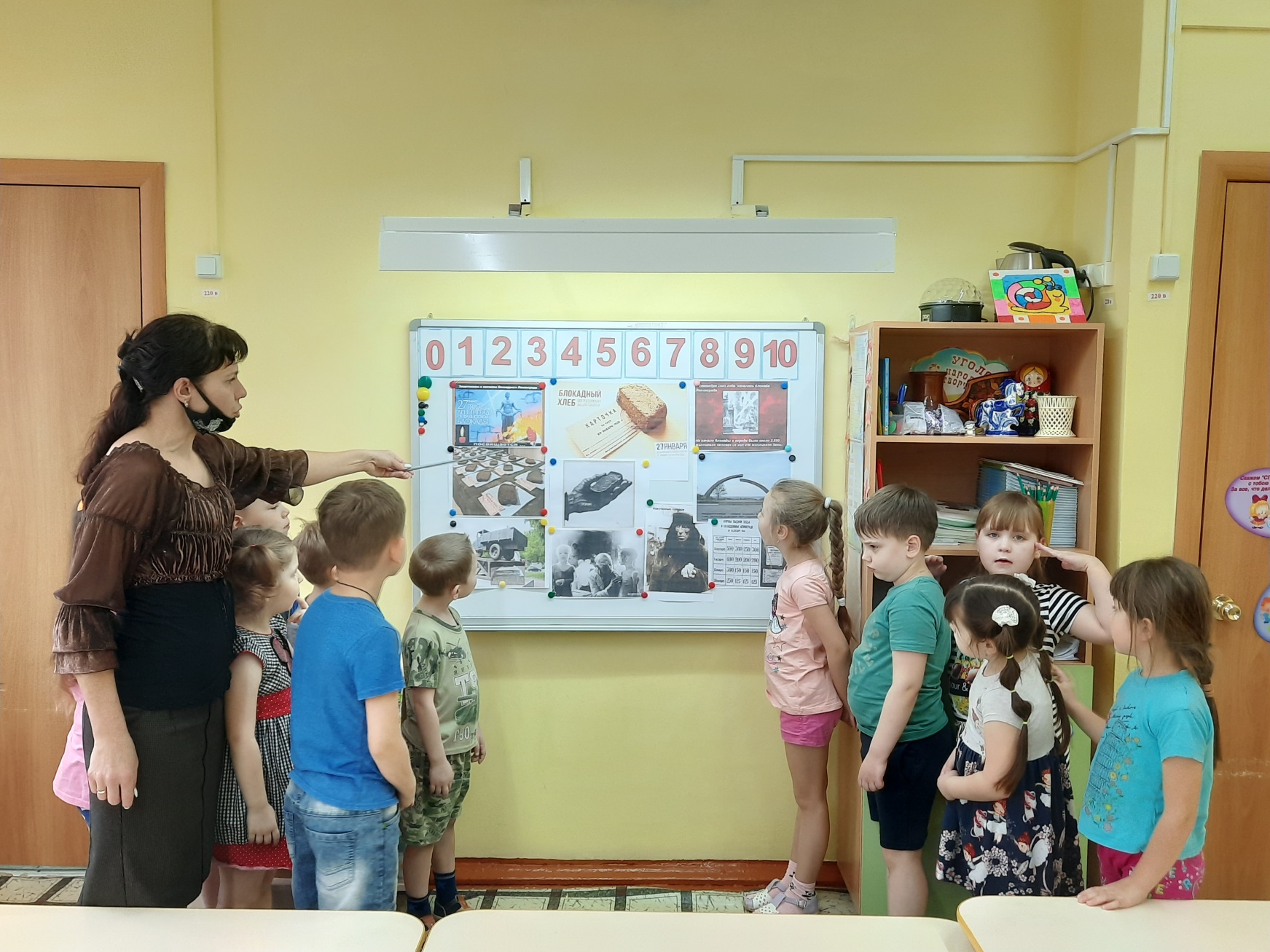 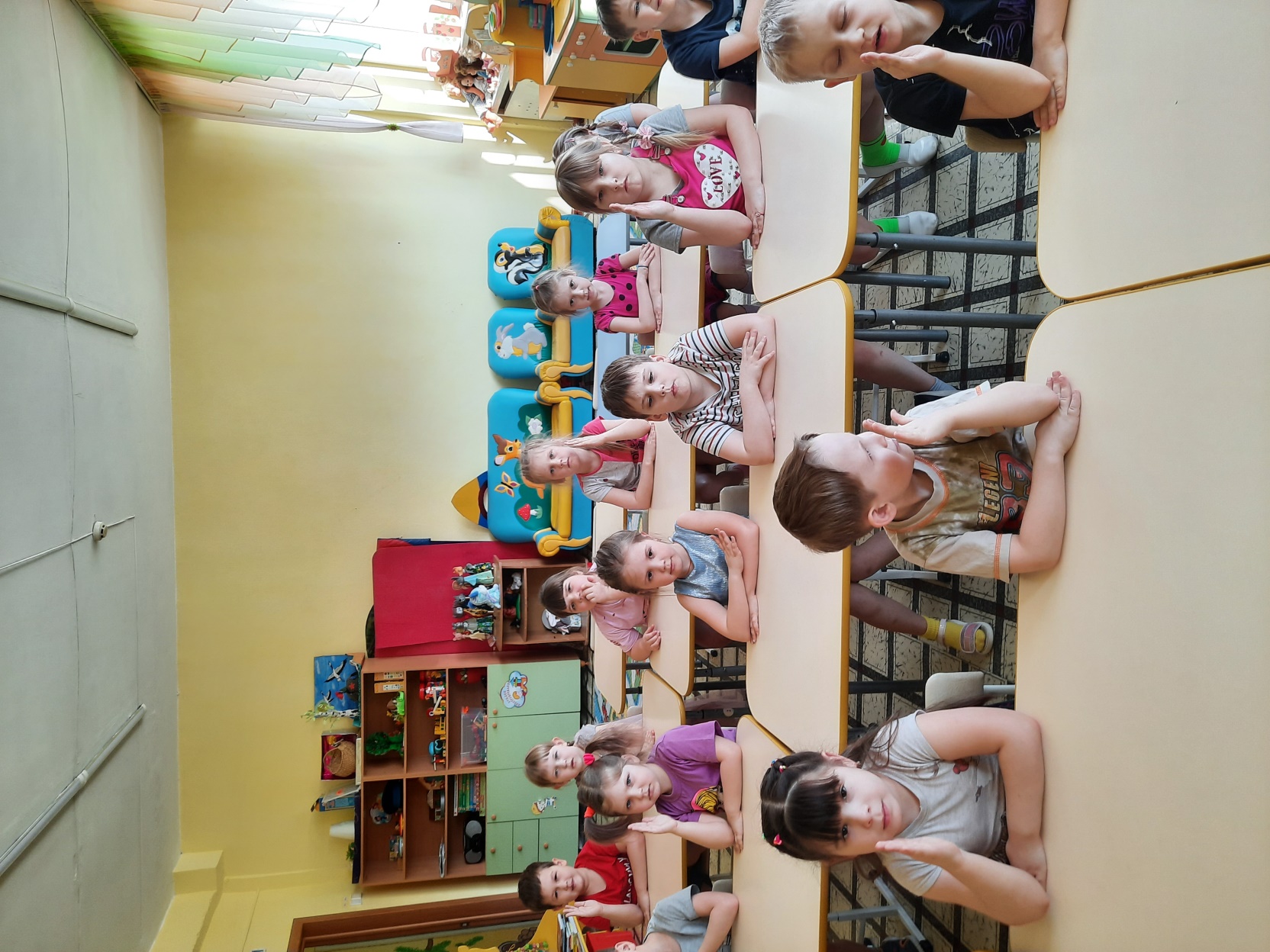 